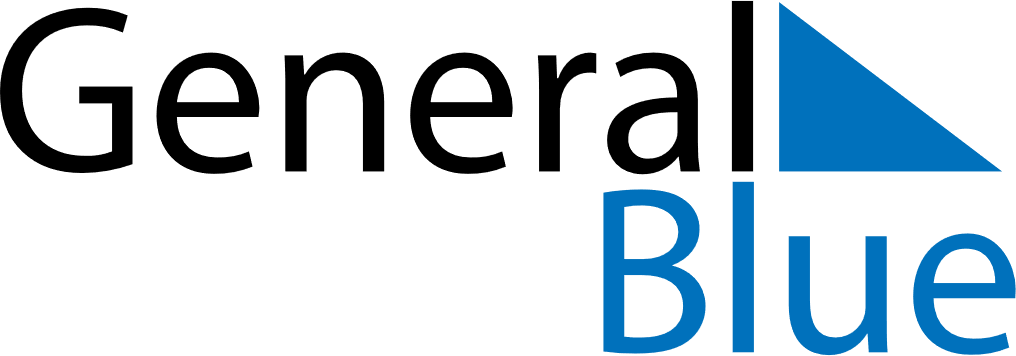 March 2021March 2021March 2021Saint BarthelemySaint BarthelemySUNMONTUEWEDTHUFRISAT1234567891011121314151617181920Laetare Sunday2122232425262728293031